This document describes new features, improvements and fixes included in this release of SystemWeaver. An upgrade from an earlier version requires that all client and server applications be upgraded.SystemWeaver Server - Software and Hardware RequirementsSystemWeaver Client - System RequirementsNote: Special attention should be given to the items highlighted in yellow as they will require additional planning/steps for your organization pre and/or post-upgrade if the view/tool affected is being used in your installation. API UsersArchitectsIT AdministratorsUsers NameDescriptionTypeUser GroupIssue IDAPI: Now available via NuGetThe SystemWeaver Client API is now available via a NuGet package. See How to Install the SystemWeaver.Connection NuGet Package on our Support Portal.Improvement API User13263API: Performance improvement for low latency connectionsThe AP  I now has a pure .Net implementation of the LZ4 compression algorithm. The SystemWeaver API  requires .Net Framework 4.6 and .Net Core 2.2.ImprovementAPI User12981API: Use of API with .Net CoreThe SystemWeaver Client API is now available for use in .Net Core which means you can now develop across platforms with the API. See Using the SystemWeaver Client API in .Net Core. It is available via NuGet.ImprovementAPI User13287Extension API: Ability to open issueIt is now possible to Open Issue using the Extension API.Example:IswIssue issue = AItem.Broker.FindIssueWithId("3"); _host.OpenIssue(issue);ImprovementAPI User13118Extension API: Improved icon methodThere is a new method in the Extensions API for calculating the correct image index when referring to type images.           public int GetImageIndex()           {            return SystemWeaver.Resources.SWImages.TypeImageIndexToGuiImageIndex(1);           }If you have returned an image index greater than 111, you need to change your code to use this method if you want the icon to remain unchanged after the upgrade.ImprovementAPI User13238Extension API: Introduction of MultiInstanceItemview extension typeThere is now a new extension type, MultiInstanceItemView, which, like Item-view, adds a new item view to the specification view pane to the right of the structure tree. The difference is that it allows for multiple, simultaneous configured item views unlike Item-view which can have only one active instance. ImprovementAPI User13235API: Version update from 1.50 to 1.51The SystemWeaver API has been upgraded from version 1.50 to version 1.51. This will require that all users receive and utilize the R31 version of the client applications (swExplorer, swAdmin2, swArchitect). In addition, this requires that any API applications developed in-house will need to be recompiled with the newer version of the SystemWeaverClientAPI.dll.ImprovementAPI User13327NameDescriptionTypeUser GroupIssue IDConfigurable XML: Support for generating commentsThere is now support for generating comments in generated XML output using <XComment> together with the <Text> tag. The text value may include SystemWeaver Field Codes.Example:<XDocument name="Doc1"> <XComment>       <Text>My comment</Text> </XComment>      <XElement name="Section">       <XAttribute name="title" value="#{Name}"/>        <Text>Hello</Text>     </XElement></XDocument>Result:<Doc1>     <!-- My comment -->     <Section title="A">       Hello      </Section></Doc1>ImprovementArchitect12756Coverage (mapping): Fix for PartAttributeColumn as additional columnThis fixes an issue where adding the PartAttributeColumn as an additional primary or secondary column in the Coverage (mapping) view was not working properly.Fix Architect13124Description templates: Support for iconsThis fixes an error thrown when the Description Templates config item was assigned an icon. There is now support for the use of icons with Description Templates. Fix Architect13248FaultTreeGraph: Ability to include FTA Minimal cut set in reportsIt is now possible to include the FTA Minimal Cut Set table in reports using the tag <Extension name="MinimalCutSet">.<Report>  <Extension name="MinimalCutSet"/></Report>Note that the <Extension name="SWExtension.FaultTreeGraph" maxTreeHeight=""/> tag still exists for the FTA graph.ImprovementArchitect13123Grid: Fix for editing NameColumn for IssuesThis fixes an issue where users were unable to edit NameColumn when <RowObject> was used.Fix Architect13127Grids and Tables: Display of XML attributesIt is now possible to have the content of an XML attribute display in a grid or table. 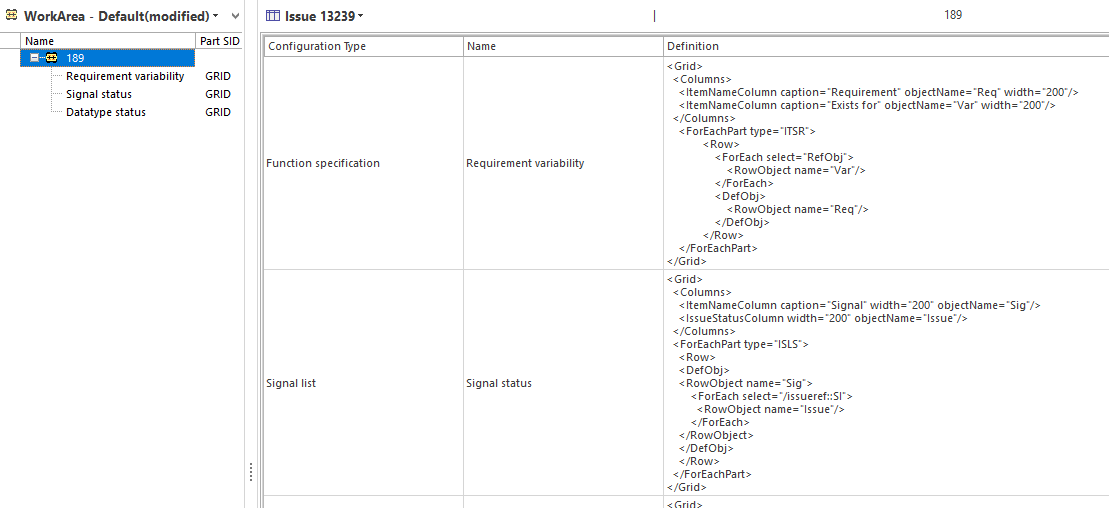 ImprovementArchitect13239Icons: Image lists and view setting image optionArchitects can now view lists of available GUI and Type icons in swExplorer. They can be found in Configure the explorer on the Checks tab. 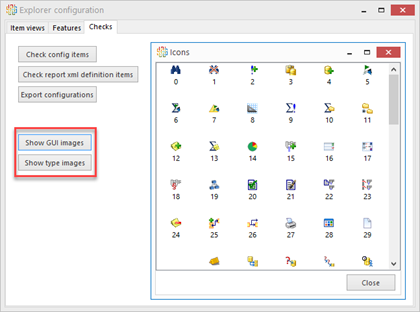 Show GUI images displays all icons available for multi-instance configurable views.Show type images displays all icons available for types (i.e., items, parts) in the meta model and for multi-instance configurable views.Images in both lists can be used for plugins.For multi-instance configurable views, there is a new tag in ViewSettings called Image for defining the icon. Use guiImage for icons from the GUI images list and typeImage for icons from the Type images list.Example<ViewSettings>    <Caption>Allocate Reqs</Caption>    <RibbonGroup>Allocation</RibbonGroup>    <Description>Hint shown in the ribbon</Description>    <Image guiImage="90"/></ViewSettings>Result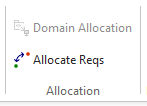 ImprovementArchitect13238Meta Model Graph: Configuration option and Icon addedThe Meta Model Graph view can now be used with or without configuration. Add a configuration if you would like to change the default styles. See Configure Meta Model Graphs view in the Help for more information. In addition, the view now displays an icon. 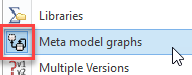 ImprovementArchitect12654, 12816ReqIF: Xhtml description with image and & in file name throws errorThis fixes an issue where an error was thrown when saving a ReqIF output file that included an image in a description and when the file name included a "&" symbol. Fix Architect13049Ribbon: Ability to hide inactive buttonThere is now an optional setting called hideIfDisabled for buttons of types ItemView, MultiButton and MergeButton which allows you to define if an inactive button of these types should be hidden rather than grayed out. To hide when inactive, set the value to "true". If not configured, inactive buttons will display grayed out by default as before.Example:<RibbonGroup caption="">   <OpenItem id="" caption="" treeSettings=""/>   <OpenItem id="" caption="" hideIfDisabled=""/></RibbonGroup>ImprovementArchitect13212Ribbon: Allow configuration of tree view setting for OpenItem buttonIt is now possible to specify the use of a structure tree view setting other than the Default* view setting when configuring an OpenItem button. Enter the name of the view setting in the treeSettings attribute. If no treeSettings attribute is specified, the behavior is unchanged, i.e., if the item is already open, it will become the active page without any view setting change. Example: <RibbonGroup caption="">      <OpenItem id="" caption="" treeSettings=""/>      <OpenItem id="" caption=""/>  </RibbonGroup>*If you want to use the Default setting, you must specify it, i.e., treeSettings="Default".ImprovementArchitect13078Ribbon: Fix for group menu visibilityThis fixes an issue with how the visibility tag on buttons affects the visibility of the menu group. Now, if a group has only one button with visibility="Ignore" and it is inactive, the group will not be visible since there are then no visible buttons in the group.Fix Architect13211swArchitect: Access violation in Meta model cutterThis fixes an access violation error thrown when you checkmark a part type for a selected item type. Fix Architect13221XML Editor: Fix display of error messageThis fixes an issue in the XML editor where error messages longer than 2 lines were not being displayed properly. A vertical scrollbar is now available.Fix Architect13295XML Import: Match on ancestorFixes have been applied to XML Import to minimize the number of forced new versions. An import will now correctly: Ignore part ancestor id if it is not sufficient to match on.Identify branch items as later versions if they have the same foreign idFix Architect13023, 13161, 13162, 13144, 12970XML Import: Preview of item typesXML Import now provides a preview of the item type.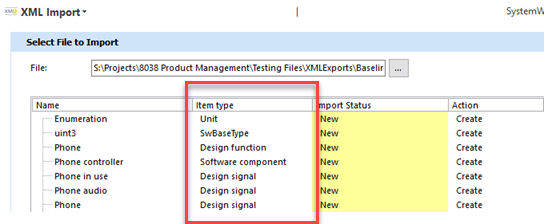 ImprovementArchitect12985XML Export: Export configuration settings includedThe exported XML file will now include the export configuration settings which can be useful information when planning an import.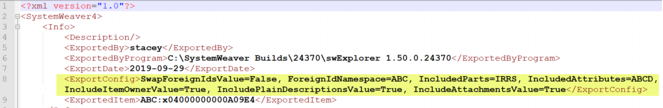 Potentially breaking change for imports if the receiving organization programmatically reads the XML data. Inform them of the new ExportConfig tag.ImprovementArchitect13163swDatabaseManager: Remove older version optionsThe Database tab in the swDatabaseManager tool has gotten a face lift to make it easier to find the options you are looking for. Options relating to older database versions (i.e., earlier than 1.41) have been removed. In addition, two new tabs have been added - Mirroring and Legacy scripts. Mirroring will be utilized for the new generation slave server which will soon be available. The Legacy scripts tab provides access to older scripts.ImprovementArchitect12909, 13116NameDescriptionTypeUser GroupIssue IDServer: Handling of exceptions in work queueThis fixes an issue with the handling of certain exceptions in the work queue.Fix IT Admin.13223swDatabaseManager: Remove older version optionsThe Database tab in the swDatabaseManager tool has gotten a face lift to make it easier to find the options you are looking for. Options relating to older database versions (i.e., earlier than 1.41) have been removed. In addition, two new tabs have been added - Mirroring and Legacy scripts. Mirroring will be utilized for the new generation slave server which will soon be available. The Legacy scripts tab provides access to older scripts.ImprovementIT Admin.12909, 13116API: Version update from 1.50 to 1.51Although most machines will already have it installed, the SystemWeaver API  requires that the server machine have.Net Framework (4.6) installed.ImprovementIT Admin13327NameDescription
Type
User Group
Issue
ID
Attachments: Ability to add comments for all uploadsThere are multiple ways to add new or revised attachment files in the Attachments view. You now have the option to add a comment each time you upload an attachment file whereas previously, this option was not available for all upload options.ImprovementUser13220Attachments: Change log now shows file sizeThe change log for an attachment now displays the file size. 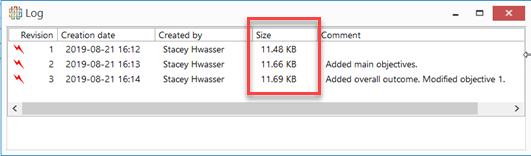 ImprovementUser13219Attribute: Removal of edit/clear buttons for Computed AttributesThe edit and clear buttons have been removed for computed attributes. Since computed attributes cannot be edited, the display of these buttons caused confusion. ImprovementUser13056Chart and Graph: Implementation of refresh using F5It is now possible to refresh a configurable chart or graph view when set as a primary or secondary view or undocked using the F5 shortcut. ImprovementUser12148, 12147Client GUI: More modern look and feel for menu tabsThroughout the swExplorer and swArchitect clients, you'll notice small changes to the look of the File menu and menu tabs. 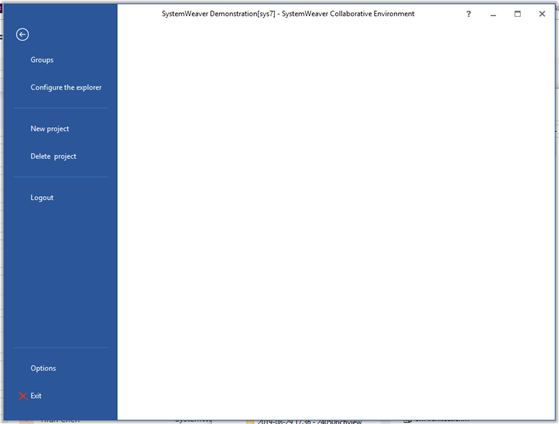 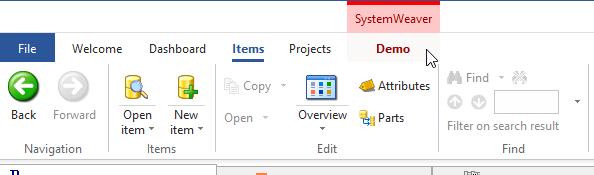 ImprovementUser13296, 13255Component Graph: Icon addedThe Component Graph standard extension view option now displays an icon. 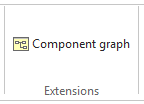 ImprovementUser12653Configurable Graph: Fix for errors when double-clicking in graphThis fixes an issue where an error was thrown when double-clicking on sub-nodes and parts. This also includes a fix for unexpected panning of a node in the graph when moving the mouse in the view area. Fix User12036, 13214, 11783, 13215Configurable Graph: Long node text cut-offThis fixes an issue where longer texts in nodes in the graph were being cut-off so that the entire text was not readible. Fix User12806Coverage (mapping item): Ability to add and remove partsThe following edit options are now available in the Coverage (mapping item) view (if configured by an Architect). Create and add new parts for a selected itemAdd existing parts for a selected itemRemove a part(s) for a selected itemNew Version and Replace when selecting an editable part that is pointing to a Released item.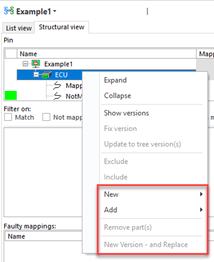 Configuration Example:<PrimaryStructureTreeEditableParts partTypes="IBRA;3SBH"/><SecondaryStructureTreeEditableParts partTypes="IXRQ"/>ImprovementUser, Architect13102Create new document from template: option label changeIn the Create New Document from template dialog, the Create Copy menu option has been renamed Clone to avoid confusion with the standard Copy option in the context menu and for consistency with the Clone item view.ImprovementUser13145Create test: Scaling issue hides buttonsThis fixes an issue where the the buttons under the "Test System" and "System Under Test" sections in the Create test view were not scaling properly and, therefore, did not display at all in higher settings. Fix User13176Description: Page width preview optionThe page width option allows users to preview whether or not the content of a Description will fit within a specified page width configured, for example, for a document. They see a preview of what elements will be cut-off in the subsequent document output.All content falling outside (to the right of) the indicator line will not be included in output with the selected page size nor in the Documents View (for Documents). This means that all portions of images and tables that do not fit within the page size work area to the left of the line will need to be manually resized to fit if it will be included in a generated Document or Report. Note that content must be to the left of the indicator line and not on top of it.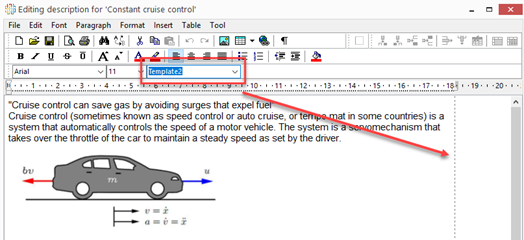 Text will automatically wrap within the page size area to the left of the indicator line as long as the Paragraph>Word Wrap setting is activated (this is the default setting in the editor).Page width selectionBy selecting a page width option in the drop-down in the Description editor, users can preview content with different, defined page widths.An option that is pre-selected for you is the system default. If configured, the default line will also appear in the embedded Description in the Overview view.You can make your own selection on-the-fly during viewing. Note that selections are only valid for the current viewing. The selection does not get saved. The indicator line is strictly a preview tool and has no effect on printing, e.g., page setup, print preview, printing. 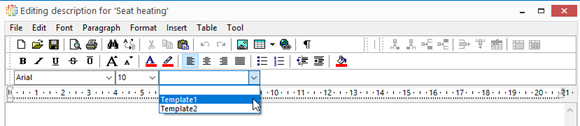 The options available are configured by Architect users. See Configure Description page width preview for configuration. There are four options: No indicator line: No Description page width configuration. The page width preview will not be available to users.Page width selection without default: Page width view options available in the editor, but not implemented in the embedded Description.Page width selection with default: Page width view options available in the editor with a default value pre-selected, but ​not implemented in the embedded Description.Page width selection with default and preset in Overview: Page width view options available in the editor with a default value pre-selected, and indicator line displaying in the embedded Description.Example configuration:<PageWidthIndicators>     <Editor name="Template1" width="667"/>     <Editor name="Template2" width="687"/>     <Overview width="667"/>     <!--Editor name="Template3" width="667" default="true"--></PageWidthIndicators>
* The width attribute is defined in pixels. It must take into account if left and/or right margin options are defined in XMLs for documents/reports for the preview to be accurate. For example, if a document template with header table is configured for A4 with a 20 mm left margin, a matching page size preview option should be configured for the page size selection list in the editor.ImprovementUser, Architect13188, 13323Description: Support for mathematical expressions The Description editor now supports the creation of mathematical expressions. 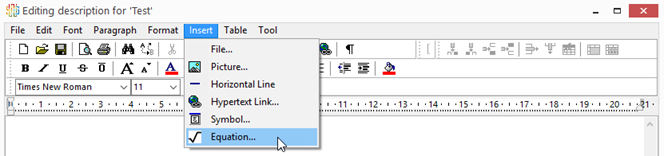 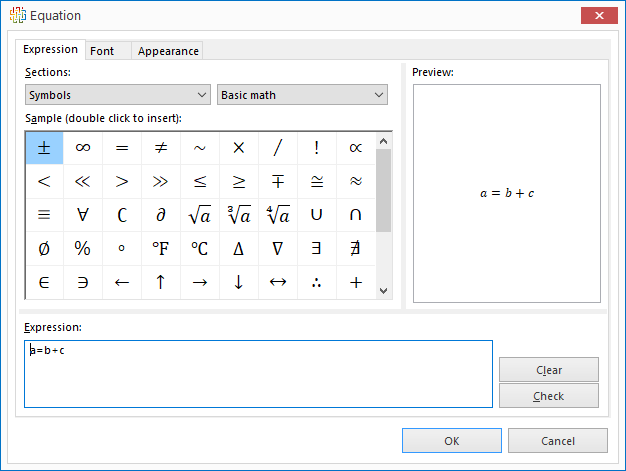 Important notice about compatibilityThe display of mathematical expressions created using the Insert equation tool requires version R31 or later. If exchanging data with external organizations running SystemWeaver, those organizations must also upgrade and use version R31 or later of the swExplorer client as the mathematical expressions will not display in earlier versions. If data containing mathematical expressions is exchanged and edits are done using older versions of the swExplorer client, the equations will disappear.ImprovementUser12977Documents: Problem with scalingThis fixes an issue where extension graphs and large pictures sometimes did not scale properly when included in Documents. FixUser12835FaultTreeGraph: Fix for issue with access controlThis fixes an issue related to library access when working with the extension. Fix User12455FaultTreeGraph: Icon added for FTAThe Fault Tree Analysis extension view option now displays an icon. 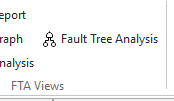 ImprovementUser12625Help: F1 redirect not consistently workingThis fixes an issue where using F1 to open the application Help did not always redirect to the context-specific section. Fix User11946OccurrenceAttribute Column: Display of enum attribute value colorEnum part attribute values will now display attribute value color when using OccurrenceAttributeColumn in reports and grids in the same way as with the regular attribute columns.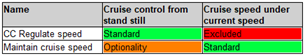 ImprovementUser12930Page tabs: Additional navigation optionIf you have more tabs open than can be displayed properly on your screen, you will see only the tabs for which there is room to display. All open tabs, however, are listed when using the  button. With R31, there are now left and right navigation buttons that can also be used to bring hidden, open tabs back into view.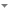 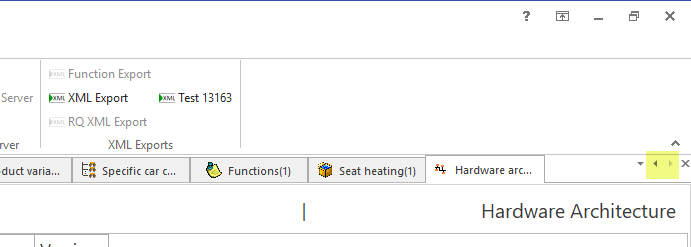 ImprovementUser13148Projects: Fix for issue editor resizing problemThis fixes an issue on the Projects tab where the issue editor could become partially "hidden" behind the issue list with no way to resize it to view the entire contents. Fix User12713Requirements: Ability to multi-select requirementsIt is now possible to multi-select requirements for the Specifying item in the Requirements view used in the Test domain.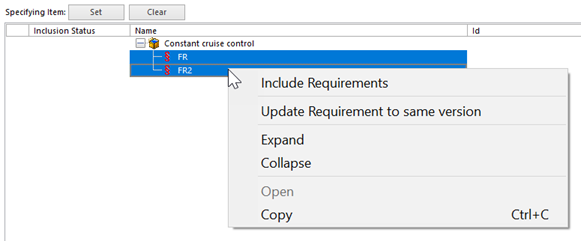 ImprovementUser13139Test Case Editor: Add sequence button missing in higher display settingThis fixes an issue where the Add sequence button in the Test Case Editor view would not display with higher Windows display settings.Fix User13237Versions: Handling of merge conflictsMerge conflicts are now handled using a right-click context menu instead of the previous control buttons. Conflicts are indicated with orange in the new Conflict column.  The conflict options are Keep trunk and Change to branch.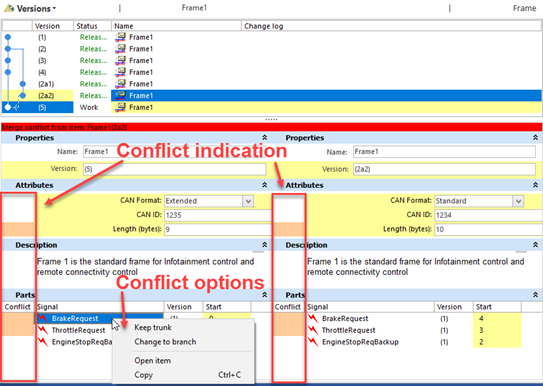 ImprovementUser13141Versions: Incomplete highlighting of differences in compareThis fixes an issue where some differences between two versions were not always properly highlighted.Fix User13241Versions: Merge does not identify conflict for part attributes with null valueThis fixes an issue where the Merge branch option in the Versions view did not properly identify a conflict for part attributes when the common ancestor was empty. Fix User13150